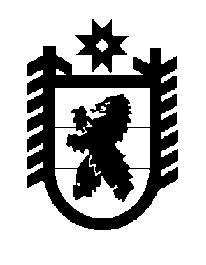 Российская Федерация Республика Карелия    ПРАВИТЕЛЬСТВО РЕСПУБЛИКИ КАРЕЛИЯПОСТАНОВЛЕНИЕот  16 июня 2017 года № 202-Пг. Петрозаводск О внесении изменений в Положение 
об Администрации Главы Республики Карелия Правительство Республики Карелия п о с т а н о в л я е т:1. Внести в пункт 9 Положения об Администрации Главы Республики Карелия, утвержденного постановлением Правительства Республики Карелия 
от 14 июня 2016 года № 212-П «Об утверждении Положения об Администрации Главы Республики Карелия» (Собрание законодательства Республики Карелия, 2016, № 6, ст. 1255; № 9, ст. 1930), следующие изменения:1) подпункт 19 после слов «правовых актов Главы Республики Карелия и Правительства Республики Карелия» дополнить словами «, нормативных правовых актов органов исполнительной власти Республики Карелия»;2) подпункт 119 признать утратившим силу.2. Подпункт 1 пункта 1 настоящего постановления вступает в силу 
с 1 сентября 2017 года.Временно исполняющий обязанности
Главы Республики Карелия                                                        А.О. Парфенчиков